GALERIE KREMERSSchmiedehof 17 (Eingang Eberhard-Roters-Platz) 10965 BerlinÖffnungszeiten: Mo – Fr, 11 h – 18 h und nach VereinbarungT. +49 30 469 98 068 /+49 176 647 27 247 - www.galerie-kremers.com - info@galerie-kremers.GALERIE KREMERS is happy to invite you to the opening of the exhibitionFiona Ackerman – Metamorphosis II – The cosmic tigerOpening 29.4. 21 from 6 – 9 pm | 30.4.21 from 11 am –  9 pm | 01.5. – 2.05.21 from 12 -  9 pm, Gothic Hall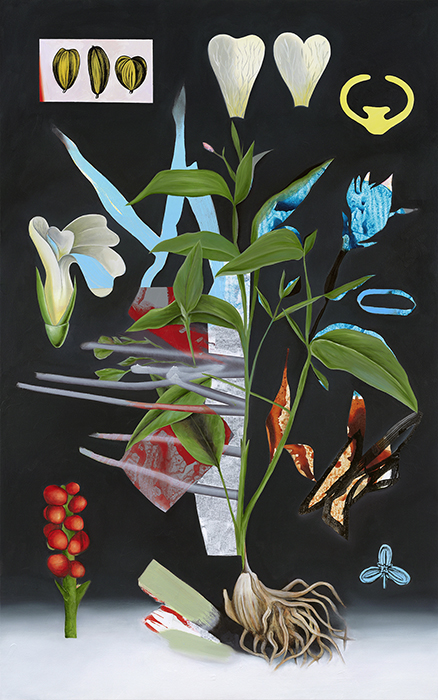 Fiona Ackerman, Under Garden, 2019, 163 x 102 cmIn her third solo exhibition at GALERIE KREMERS, Fiona Ackerman presents a series of images made during the COVID-19 lockdown exploring Metamorphosis. A series of new paintings explore three thematic areas: the zoological works of the 17th century researcher and artist Sibylla Maria Merian treating the metamorphosis of butterflies; Schrödinger's Cat, a 1935 thought experiment proposed by physicist Erwin Schrödinger; and the overnight transformation of an office worker into a bug in Franz Kafka's 1915 novella The Metamorphosis. A highlight of the exhibition is a video by Fiona Ackerman and New York musician and video artist Arjan Miranda. Elements of the painter’s compositions are transformed into moving images by Miranda; she in turn creates visual responses to his compositions. The music for the video, I Am Strange on the Inside, is the artists' collaborative exploration. 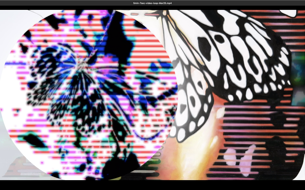 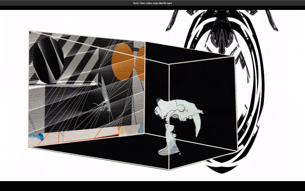 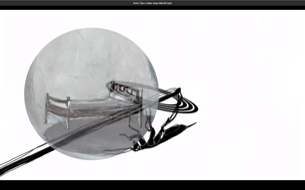 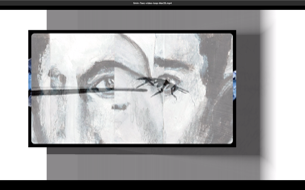 Video Stills by Fiona Ackerman, Video by Arjan Miranda and Fiona AckermanAccompanying exhibition catalogue published by Edition Kremers. Exhibition dates: 04/29 - 07/03/21. With thanks to Stiftung Kunstfonds / Neustart Kultur